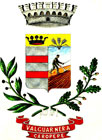 COMUNE DI VALGUARNERA CAROPEPEIL SINDACO AVVISOChe al fine di abbellire e rendere più gioiose le vie di Valguarnera Caropepe, indice e organizza  un concorso denominato “Il miglior Balcone Natalizio”.Il concorso è gratuito ed è rivolto agli abitanti che con luminarie e decorazioni a tema natalizio contribuiranno ad abbellire e rendere più vivibile la nostra cittadina.Si potranno allestire i balconi, le facciate e le terrazze secondo la propria fantasia, purché siano rispettati gli accorgimenti relativi al buon gusto e alla decenza,  entro il giorno 20 Dicembre c.a. e dovranno rimanere tali fino al 06 Gennaio 2023;Per la partecipazione al concorso è necessario compilare l'apposito modulo disponibile presso la sezione Modulistica del sito istituzionale dell'Ente: www.comune.valguarnera.en.it e presentarlo all'Ufficio Protocollo del Comune di Valguarnera Caropepe, improrogabilmente entro il giorno 20 Dicembre c.a.Non verranno prese in considerazione le istanze incomplete e/o pervenute in ritardo.Per qualsiasi chiarimento, gli interessati potranno rivolgersi presso l’ Ufficio comunale Sport-Turismo e Spettacolo alla Dipendente sig.ra Paola Russo – tel: 0935 955104.La valutazione del miglio balcone natalizio sarà effettuata da una giuria che opererà a titolo gratuito e che verrà nominata dalla Giunta Comunale di Valguarnera Caropepe; I vincitori saranno avvisati telefonicamente e la premiazione avrà luogo Domenica 08 Gennaio 2023 alle ore 19:00 presso la Chiesa Madre; Ai sensi dell'art. 13 del regolamento UE 2016/679, il trattamento dei dati personali sarà improntato a liceità e correttezza e nella piena tutela dei diritti dei concorrenti per gli scopi previsti dal presente Avviso.Dalla Residenza Municipale, lì 07 Dicembre 2022L'ASSESSORE AL TURISMO                                        IL SINDACO  SIG. GIANLUCA ARENA                             DOTT.SSA FRANCESCA DRAIA'